INFORME  DE GESTIÓNINSTITUCIÓN EDUCATIVA EL GUAMO/ NOVIEMBRE 30 DE 2081FOTOS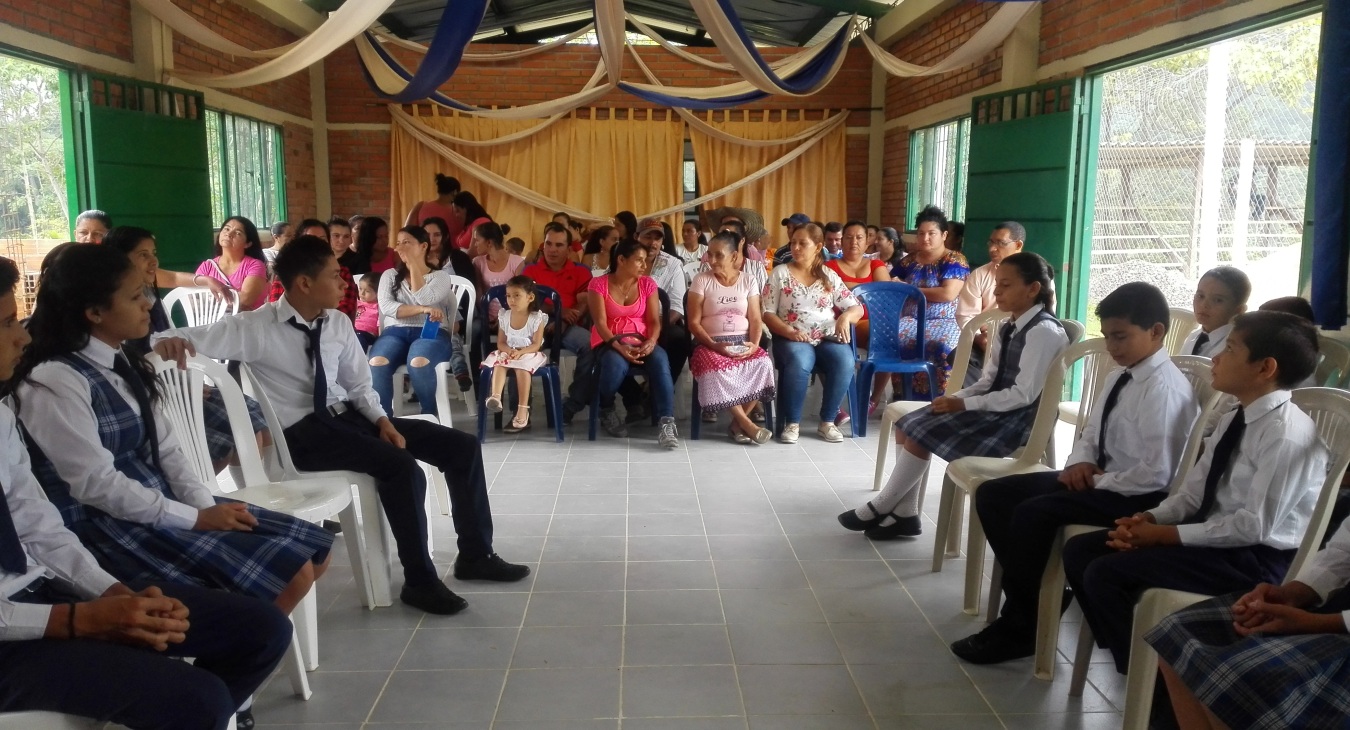 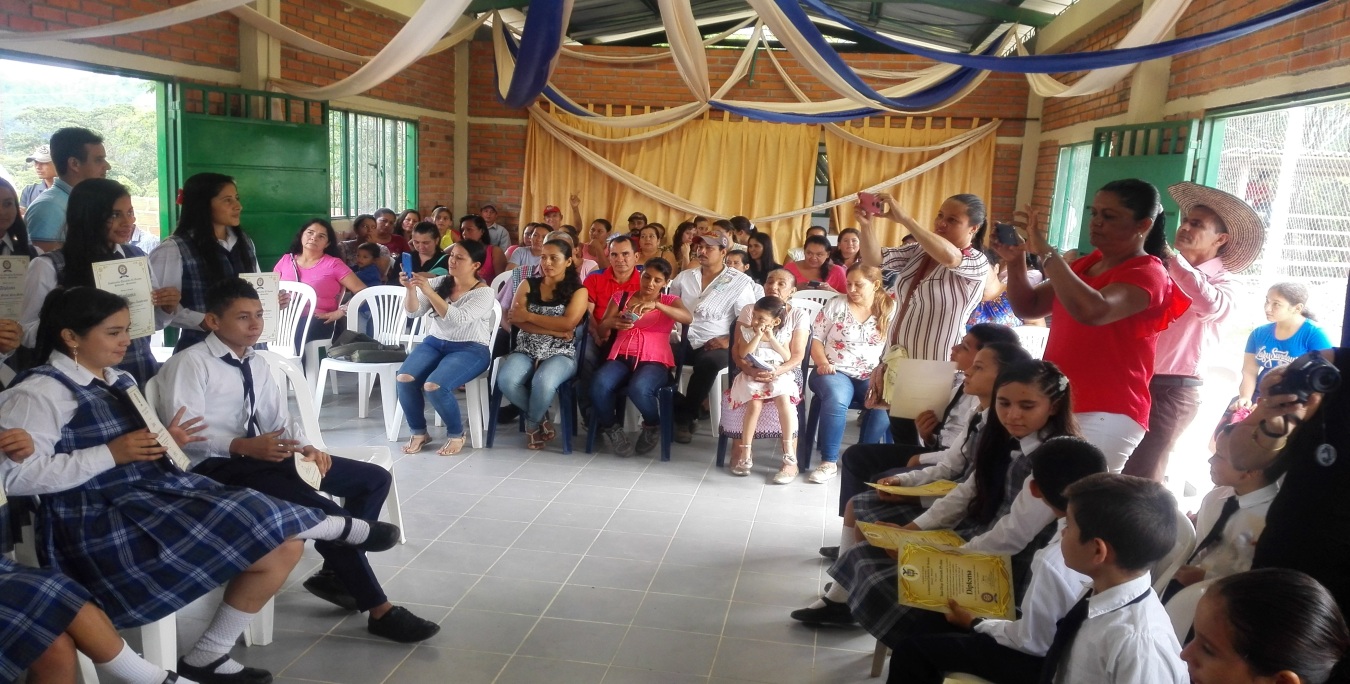 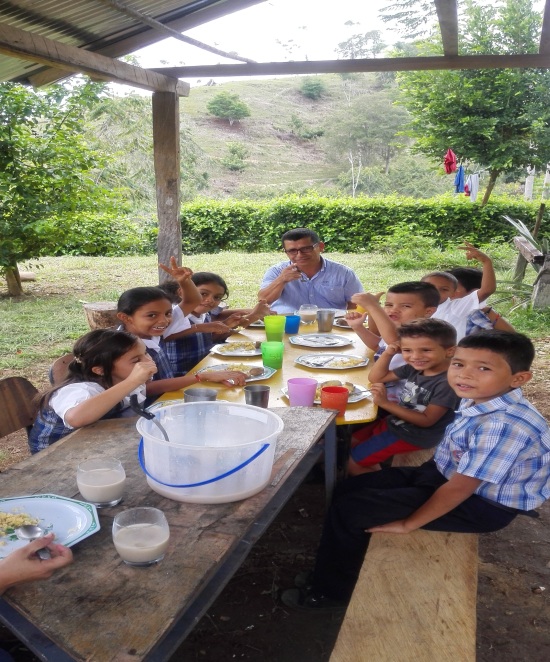 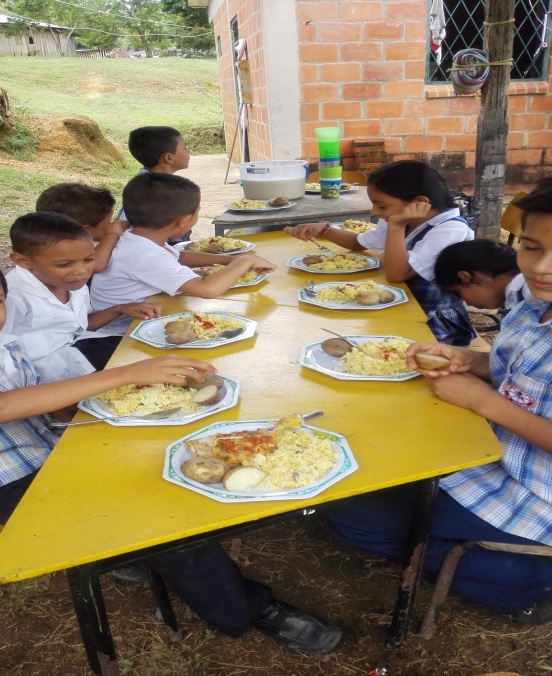 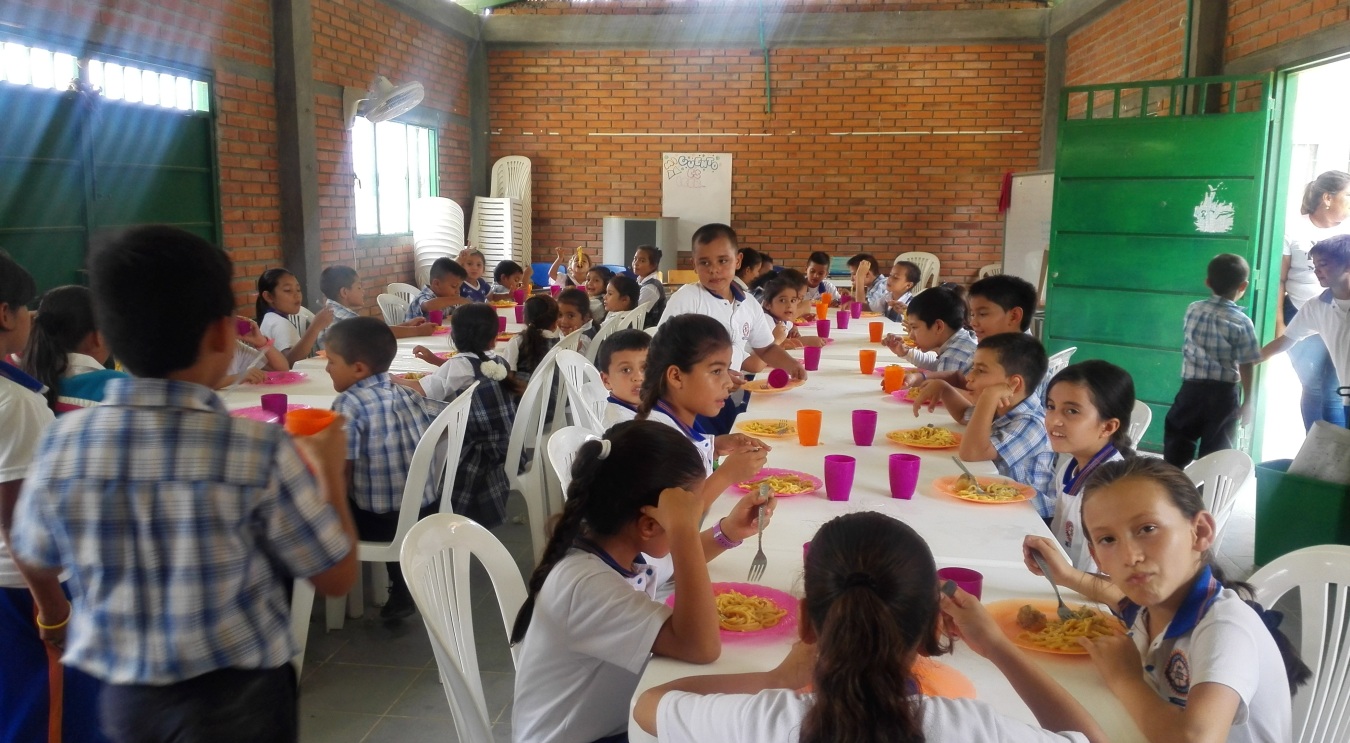 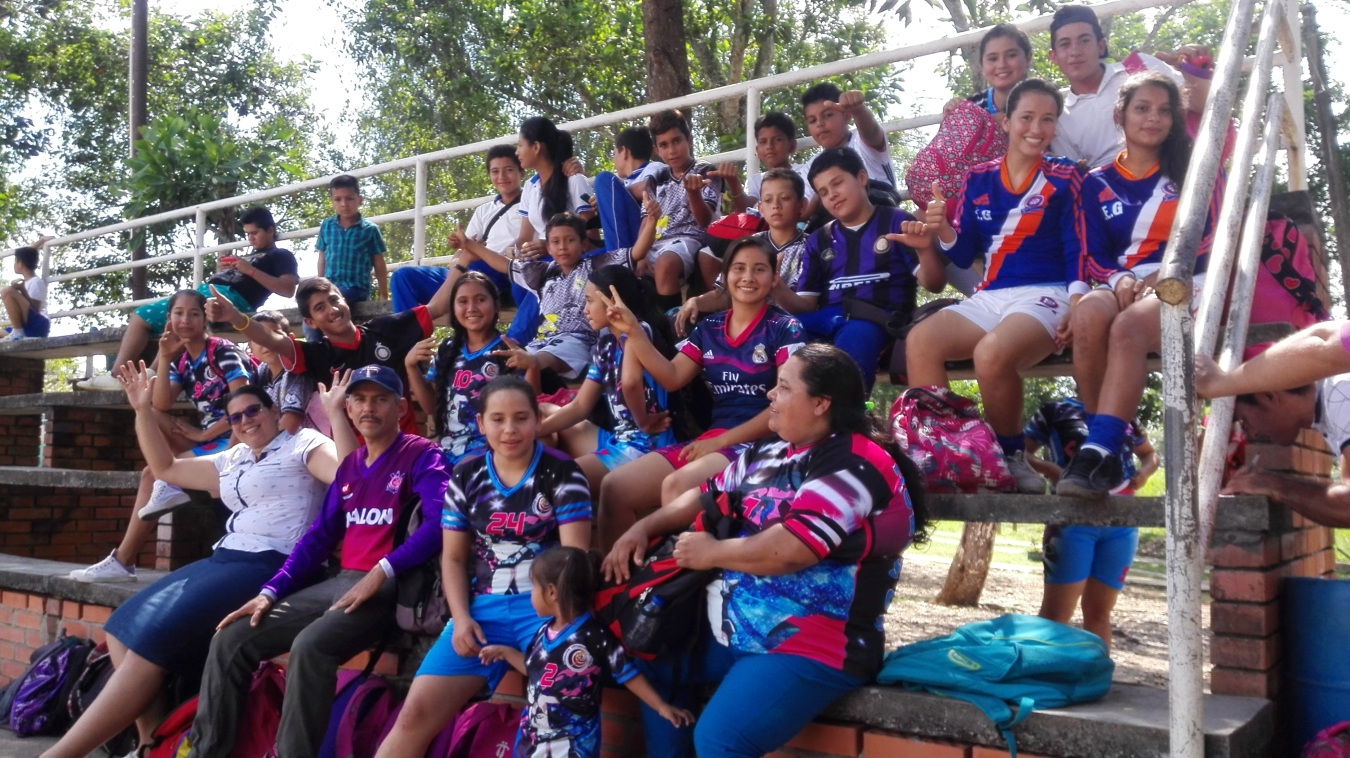 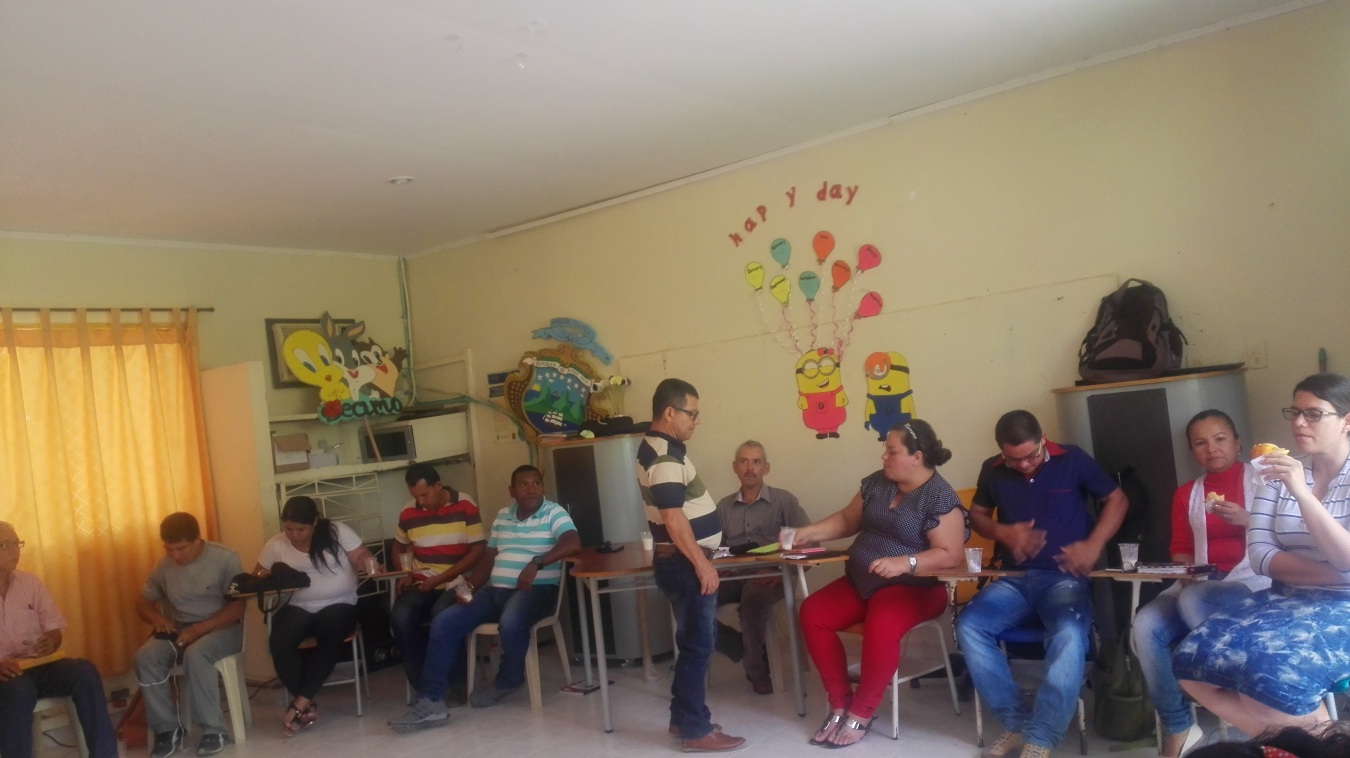 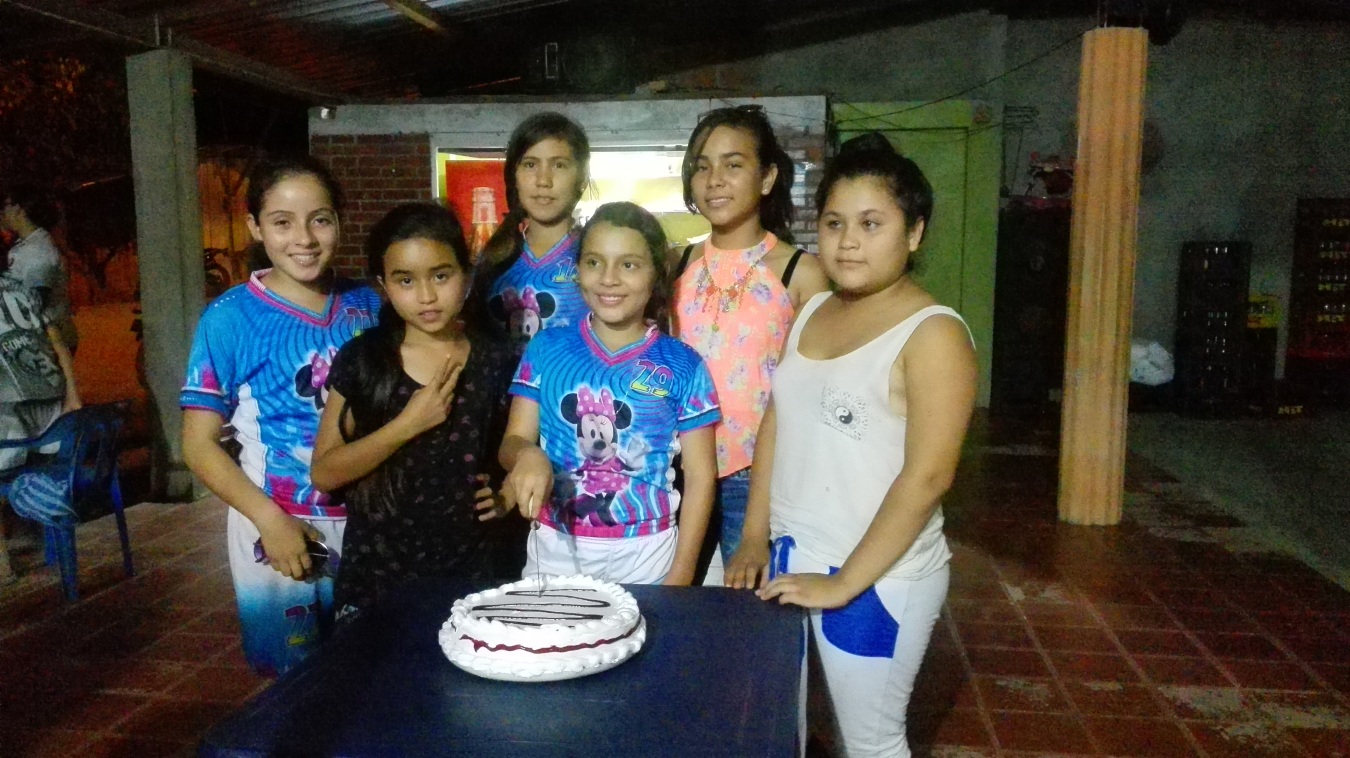 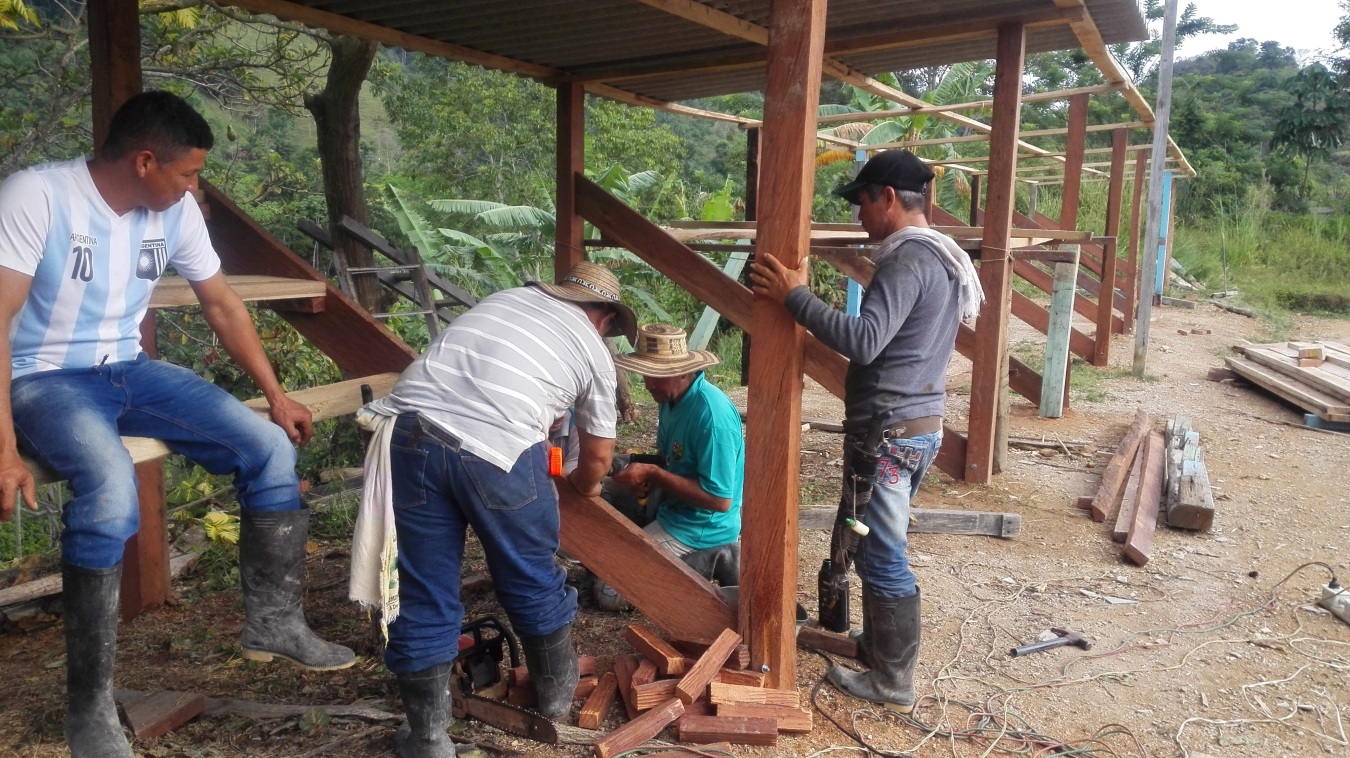 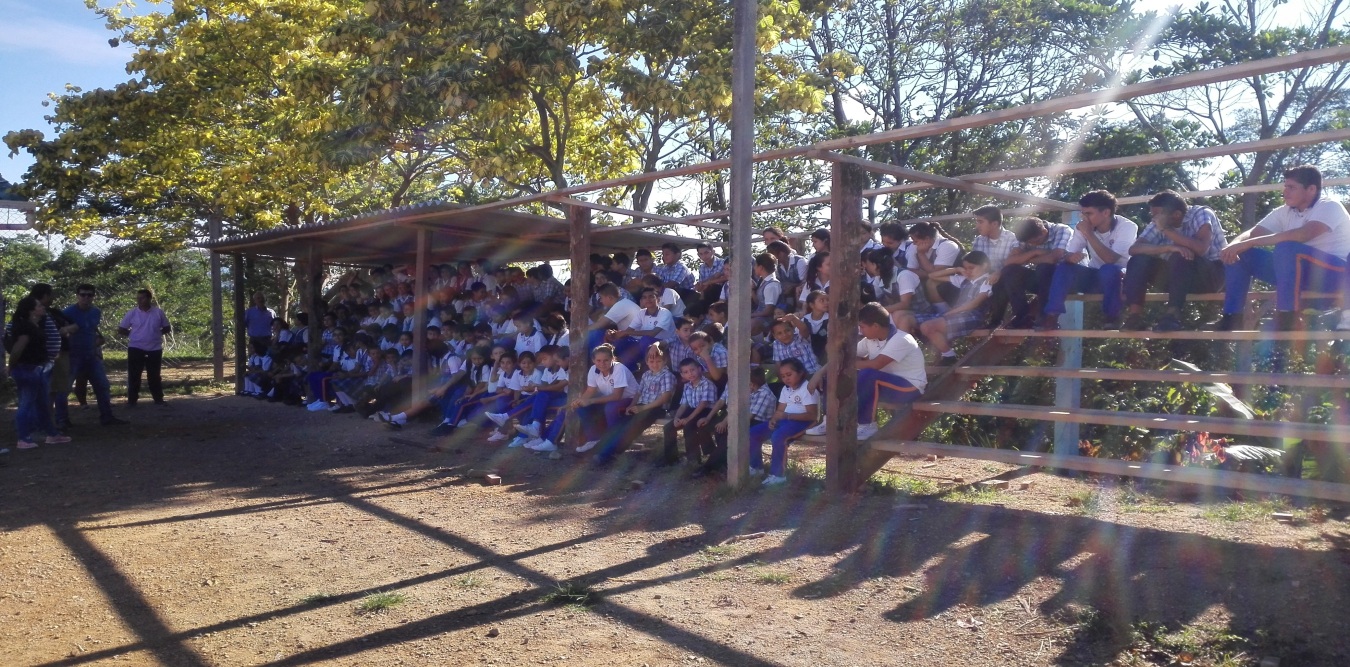 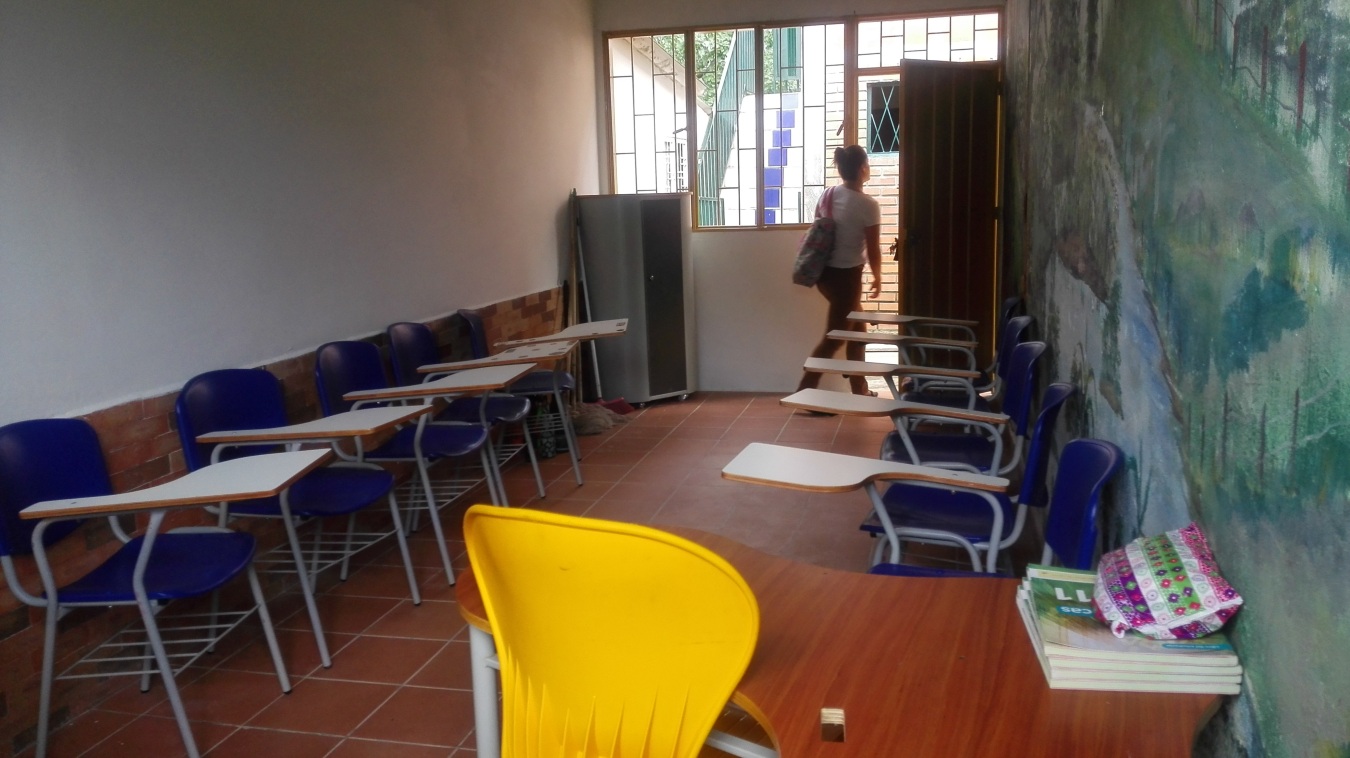 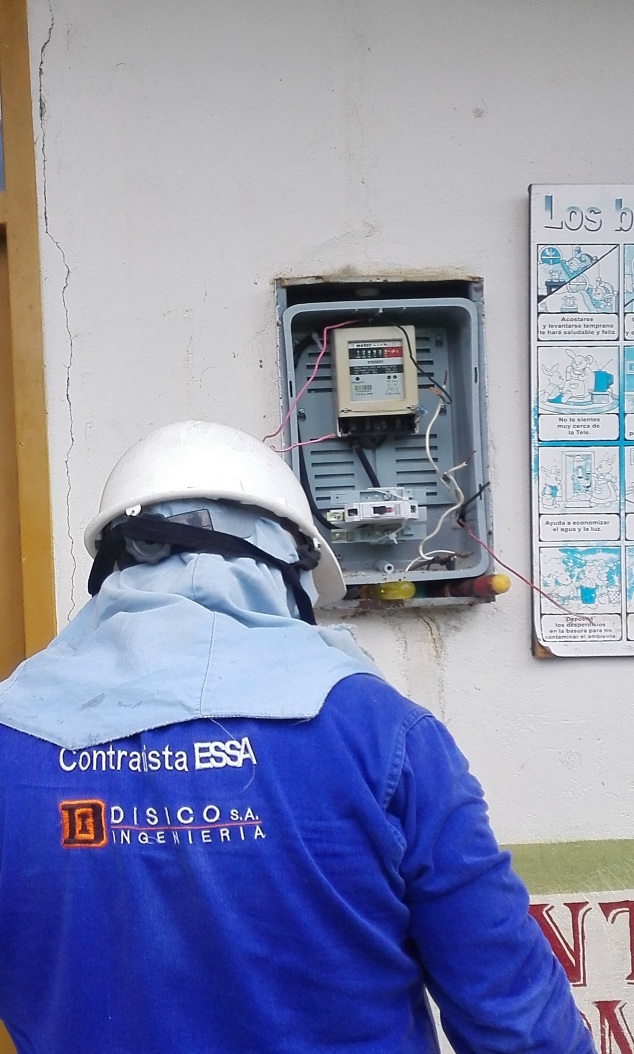 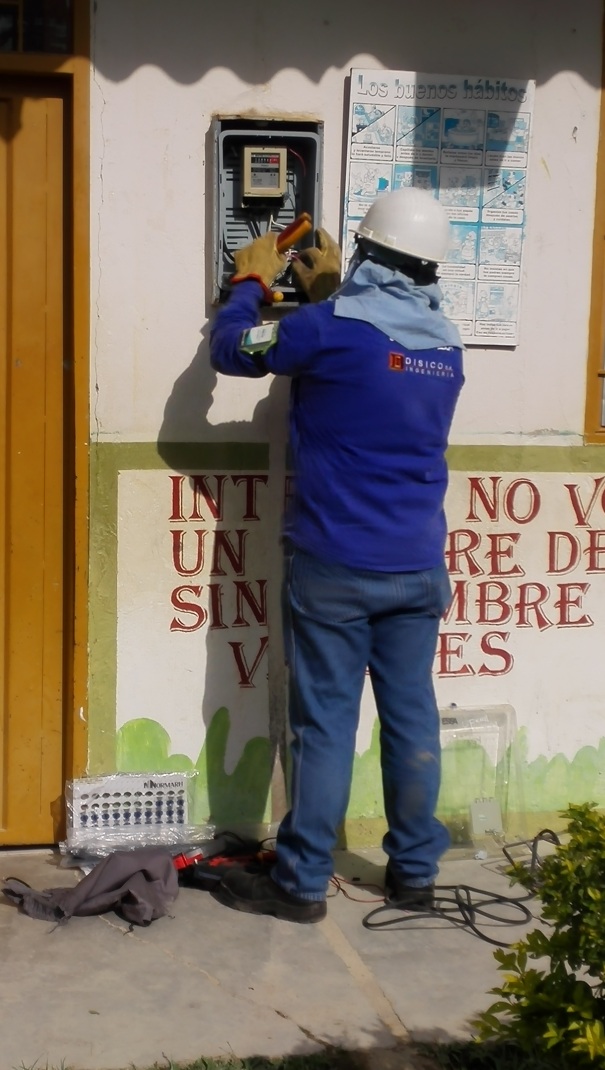 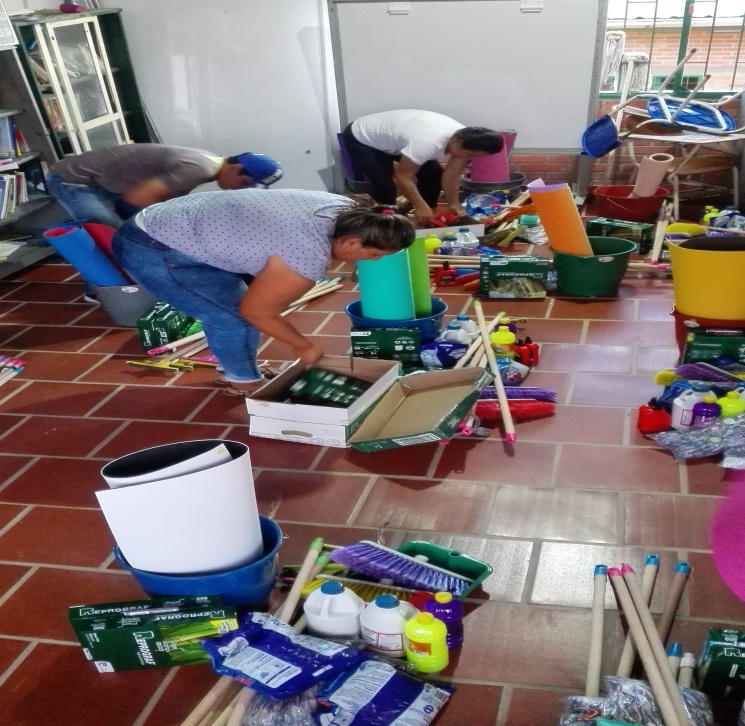 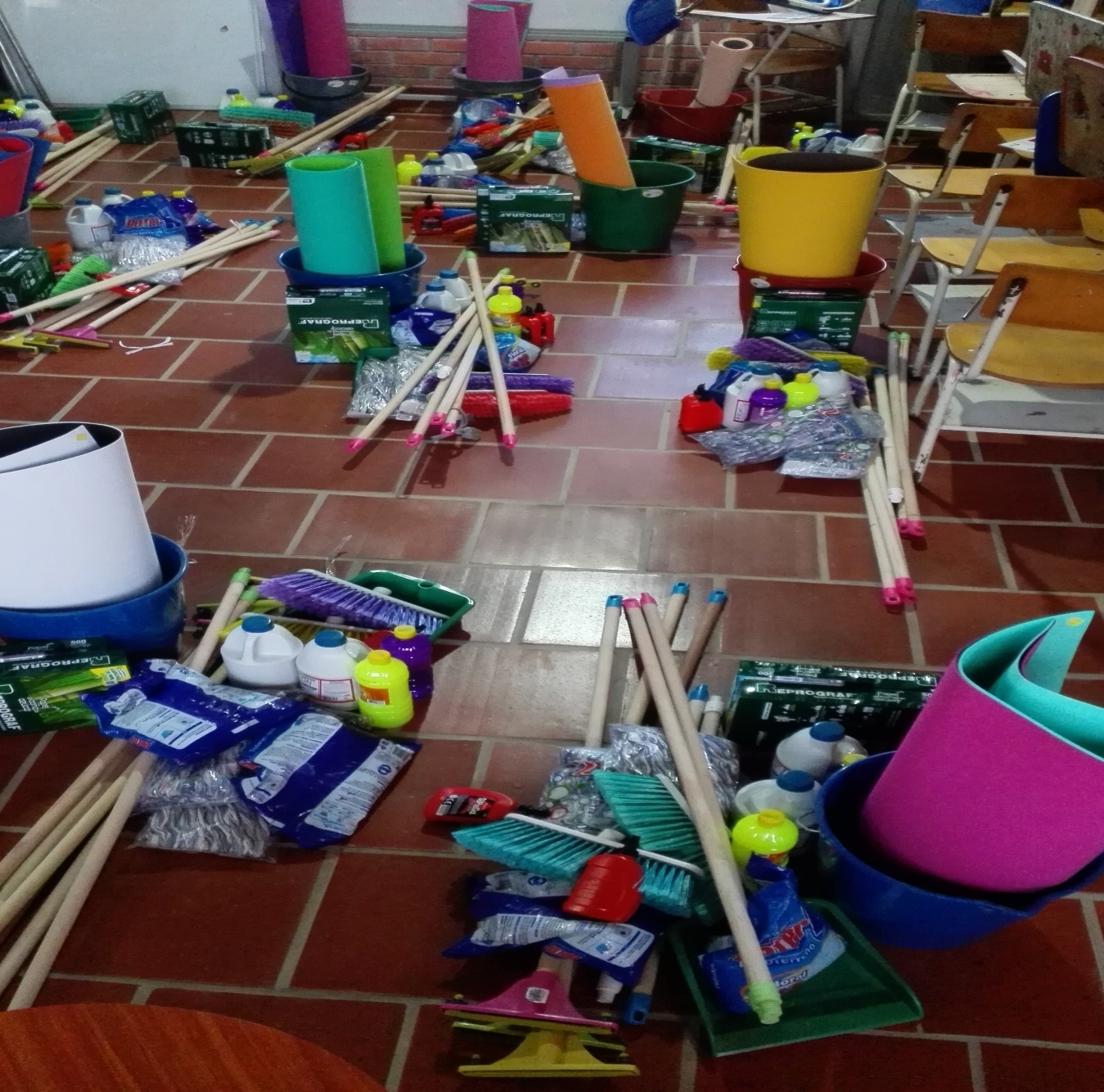 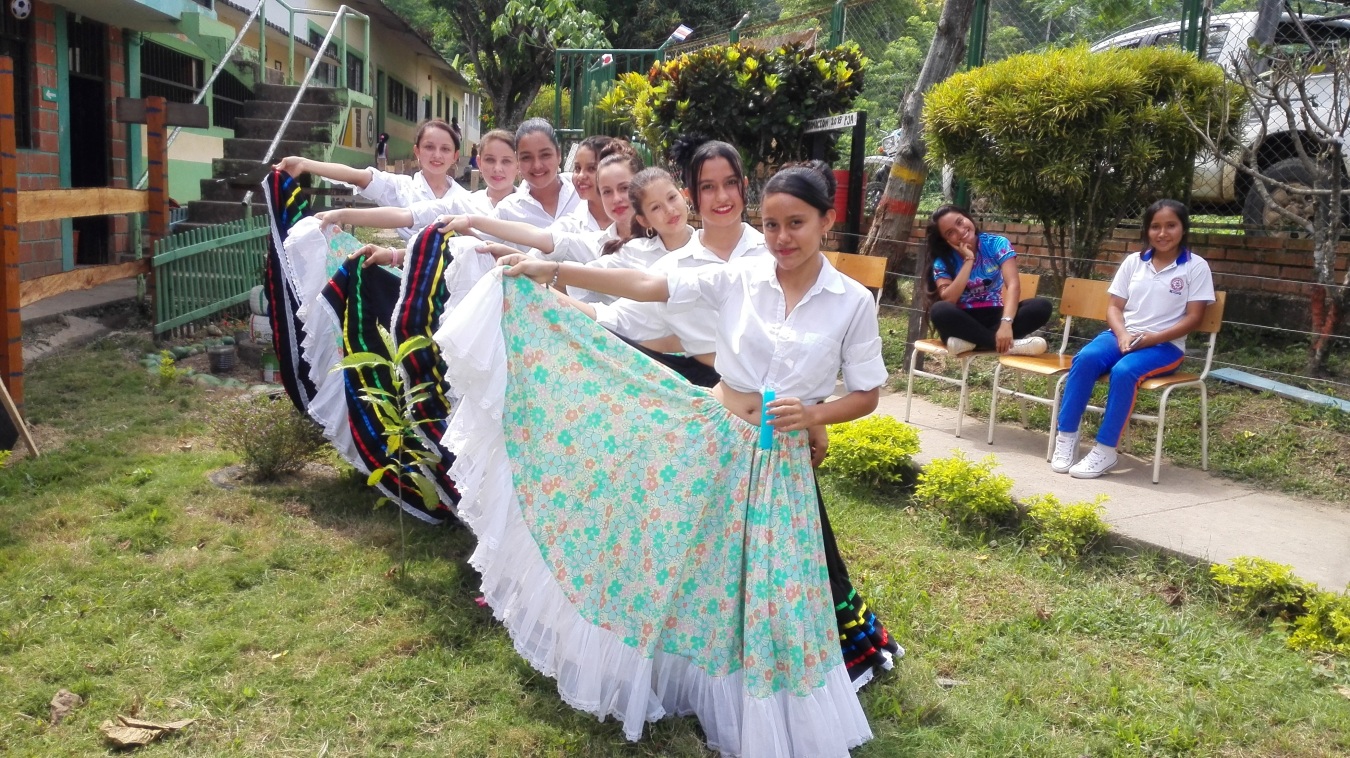 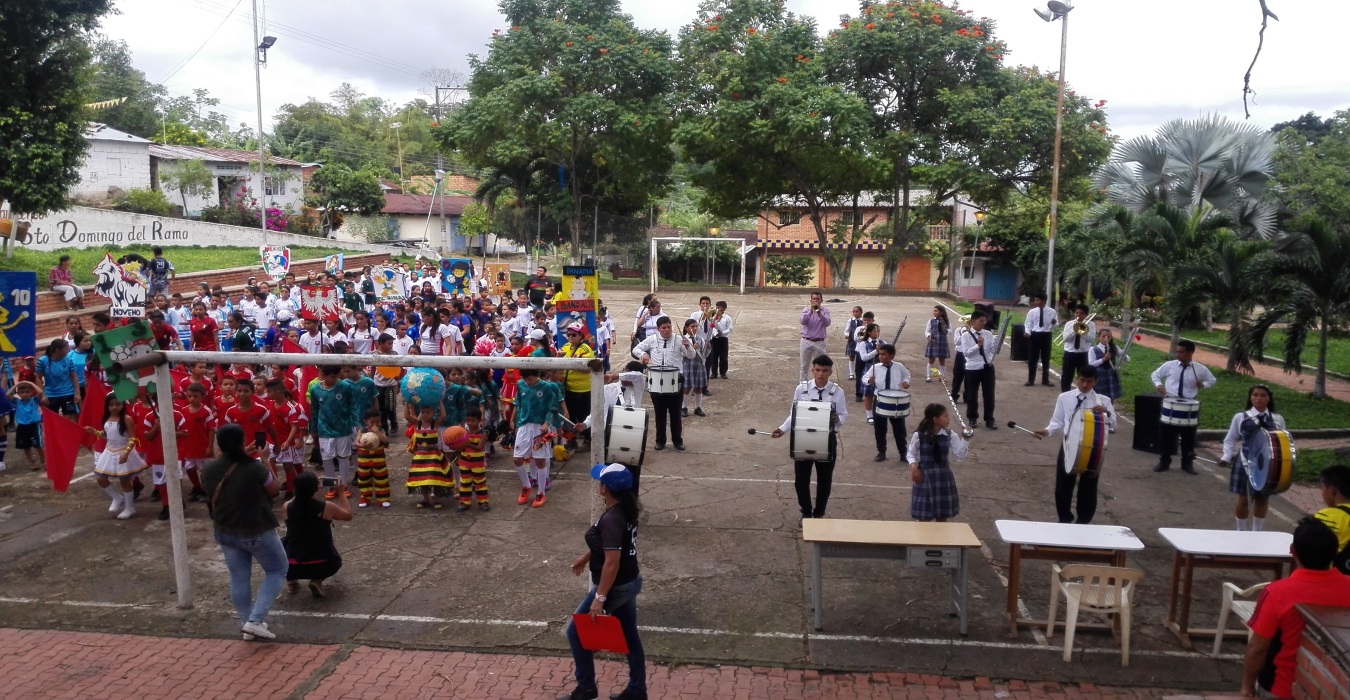 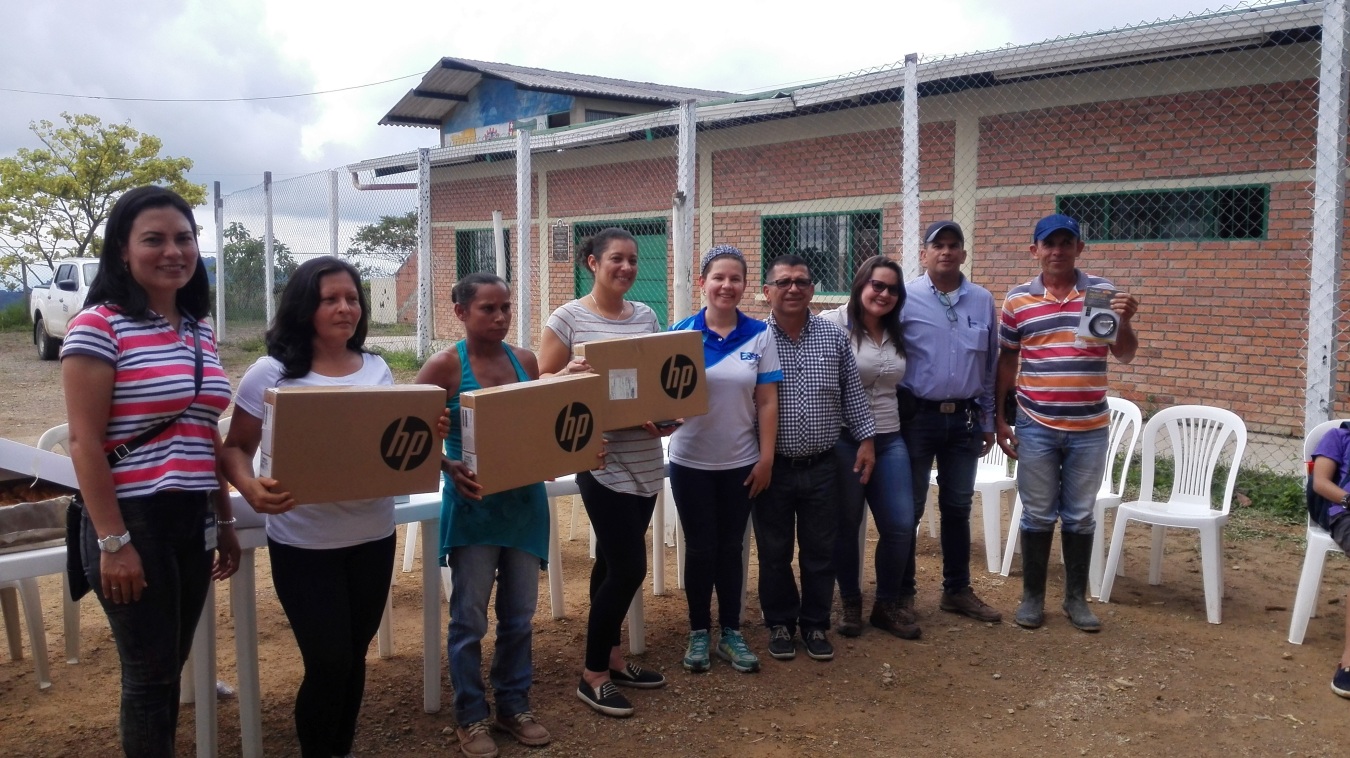 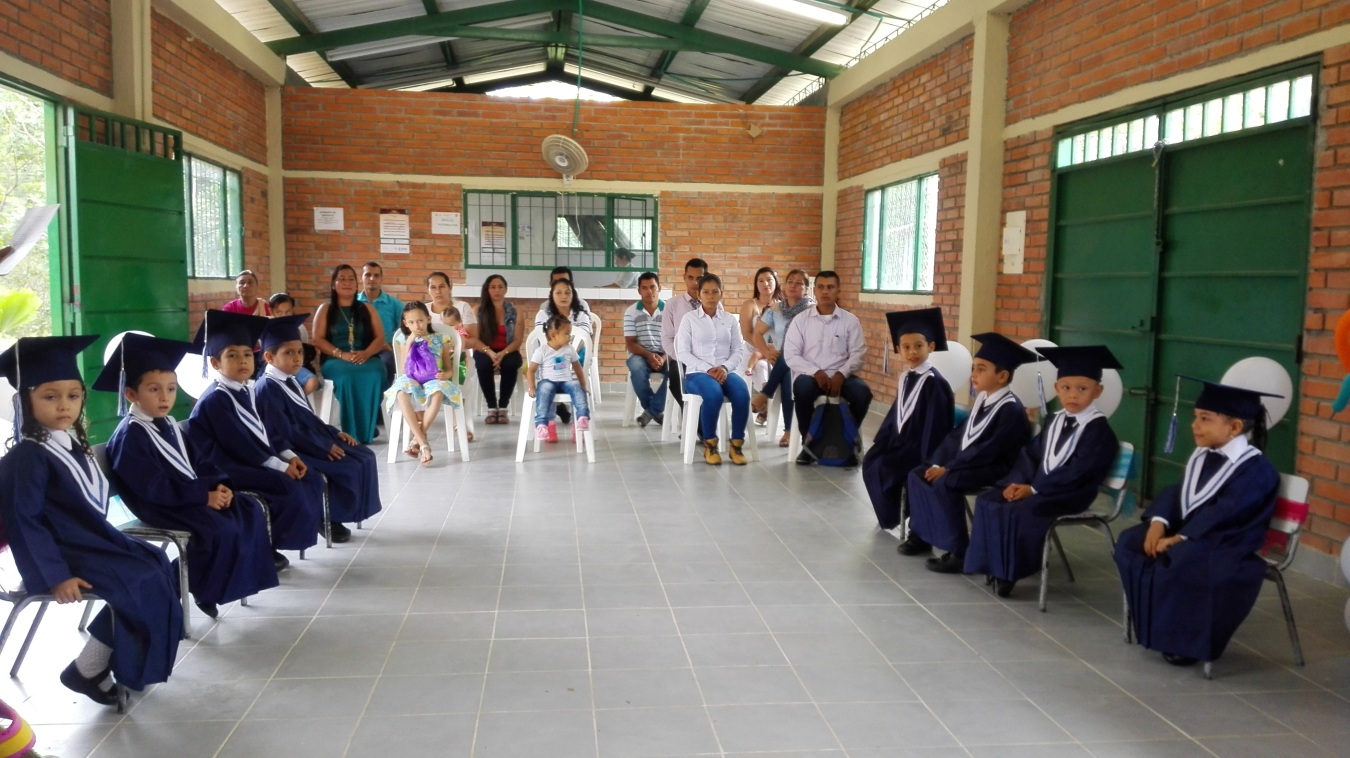 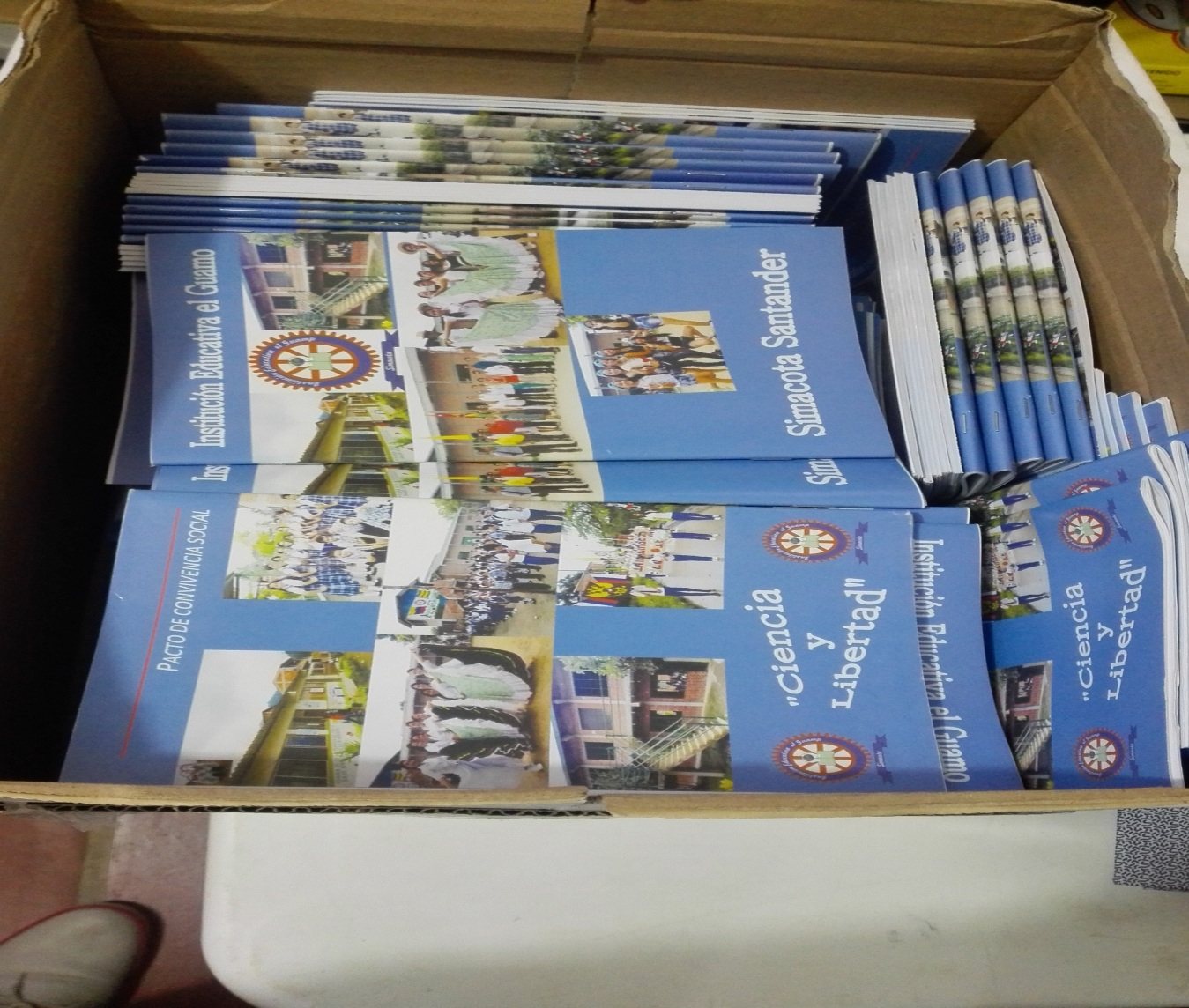 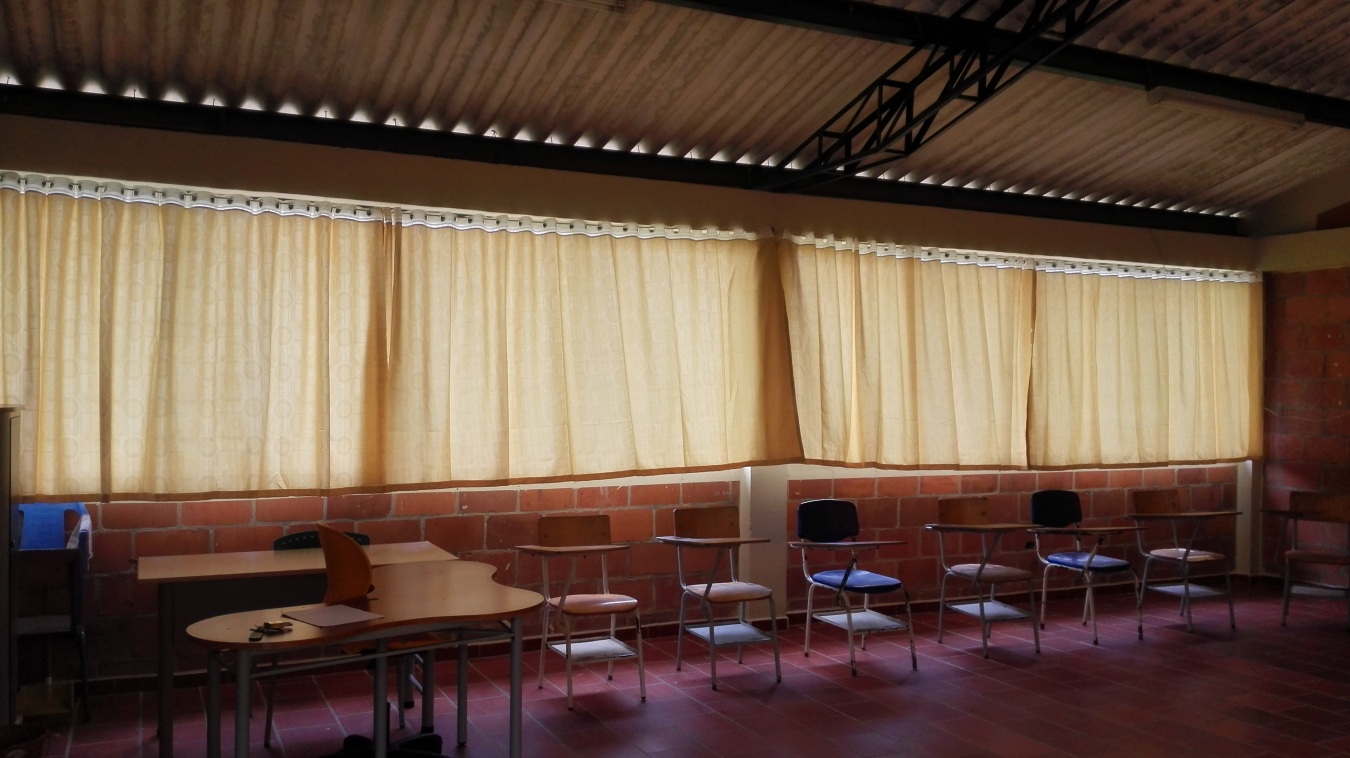 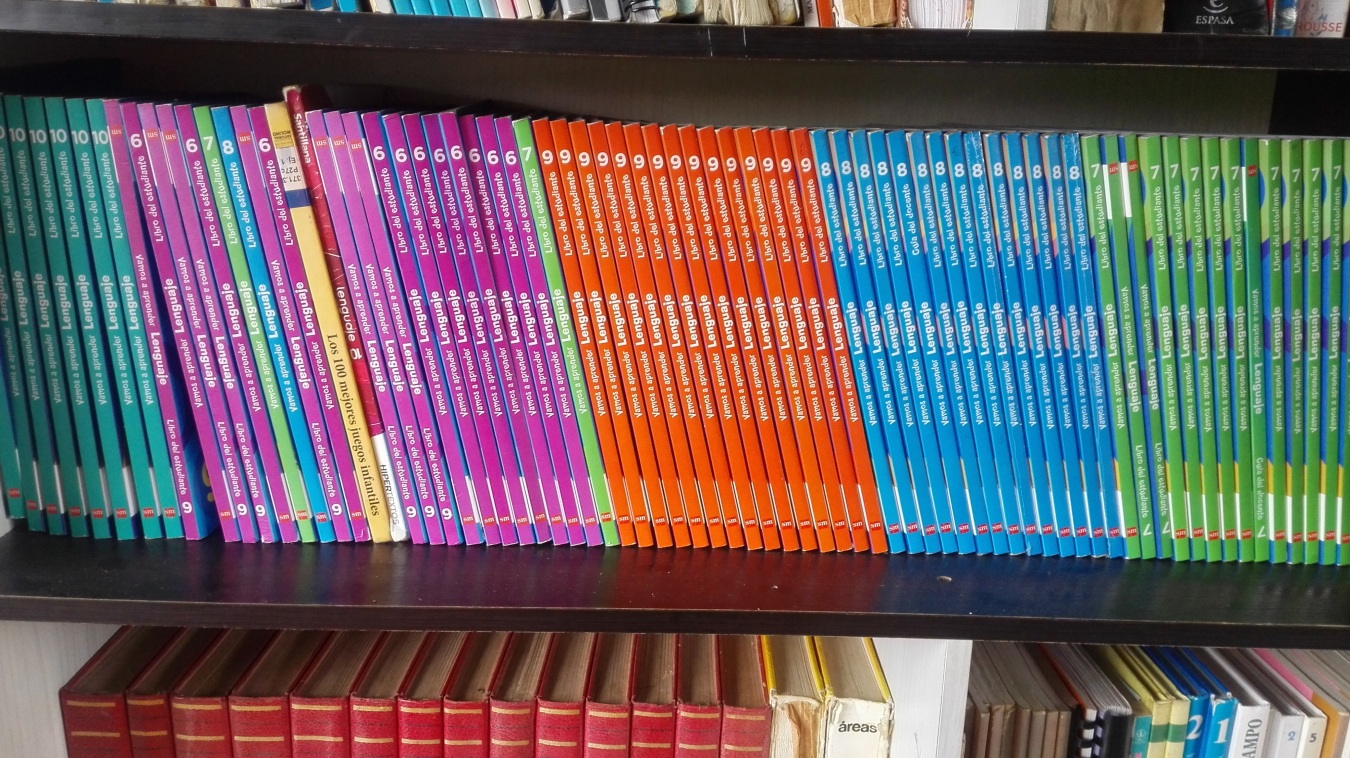 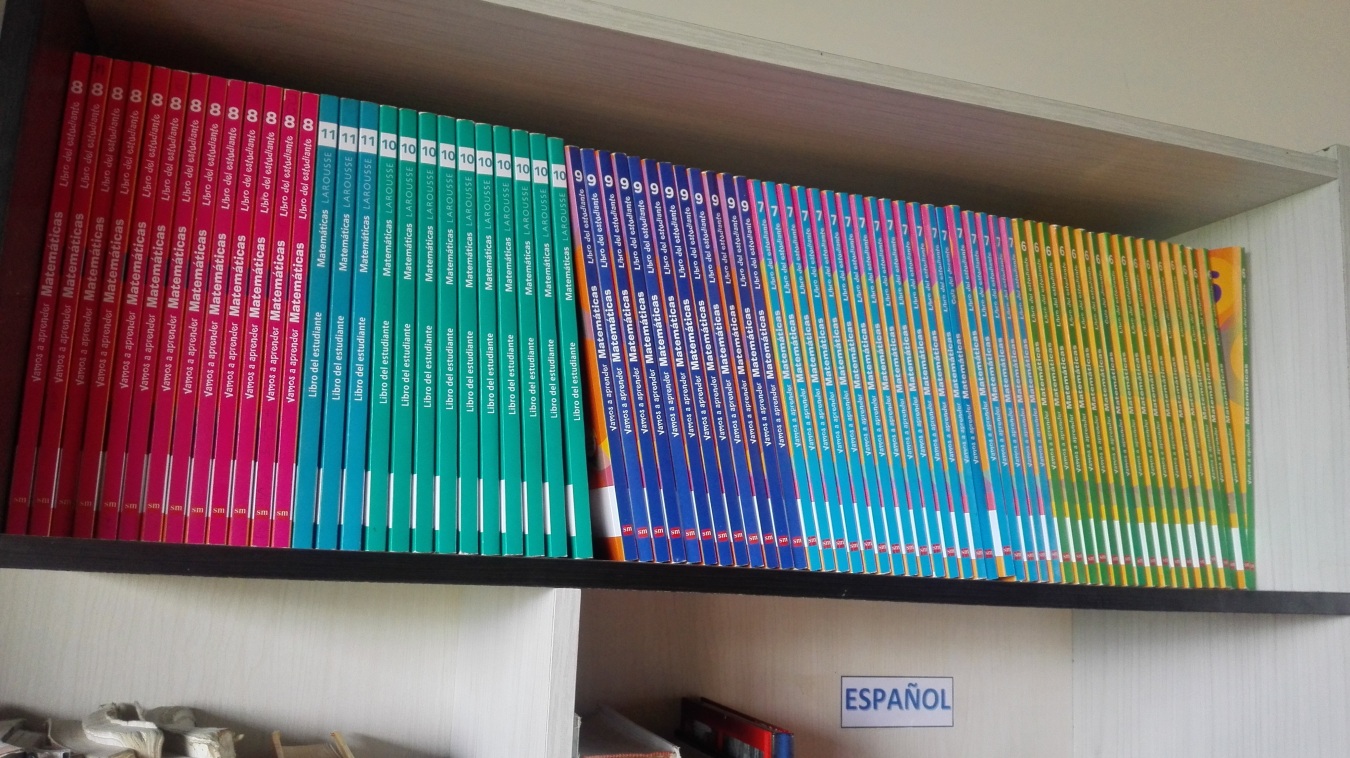 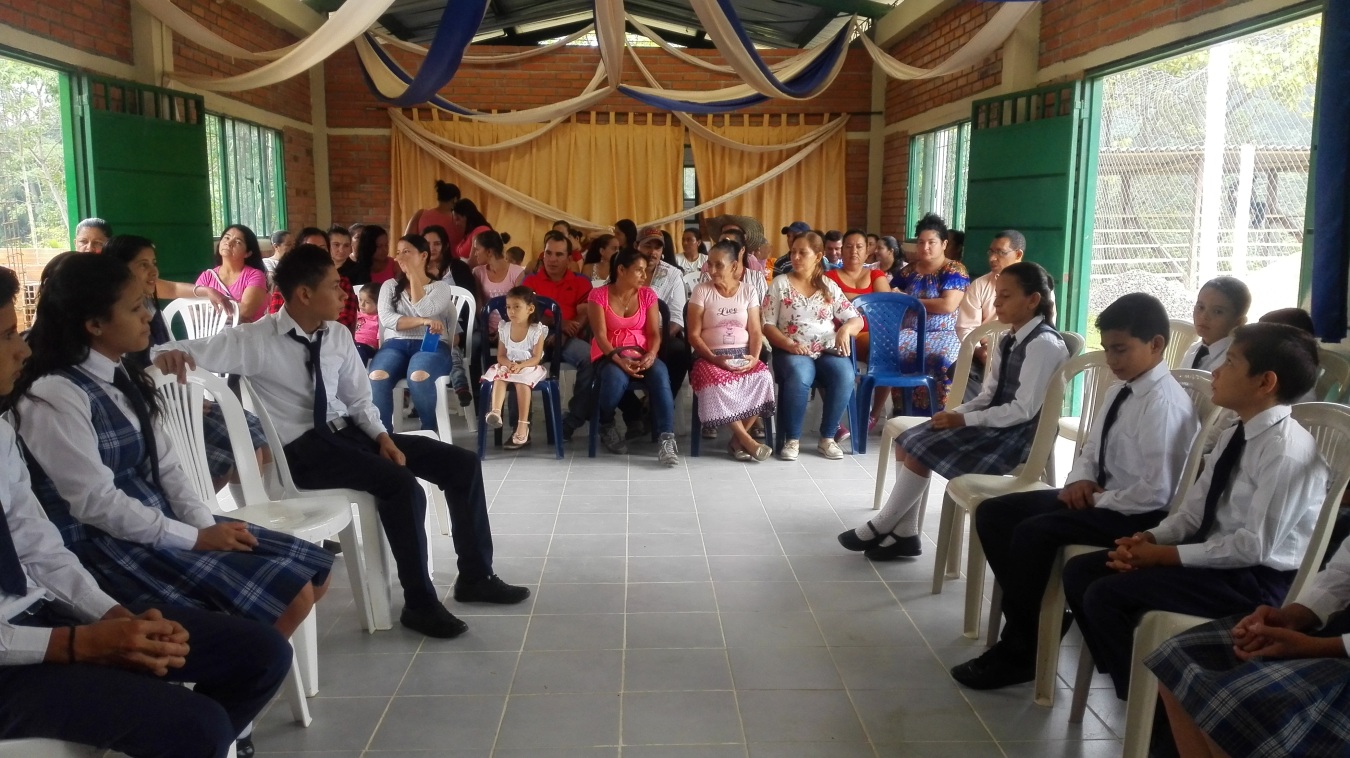 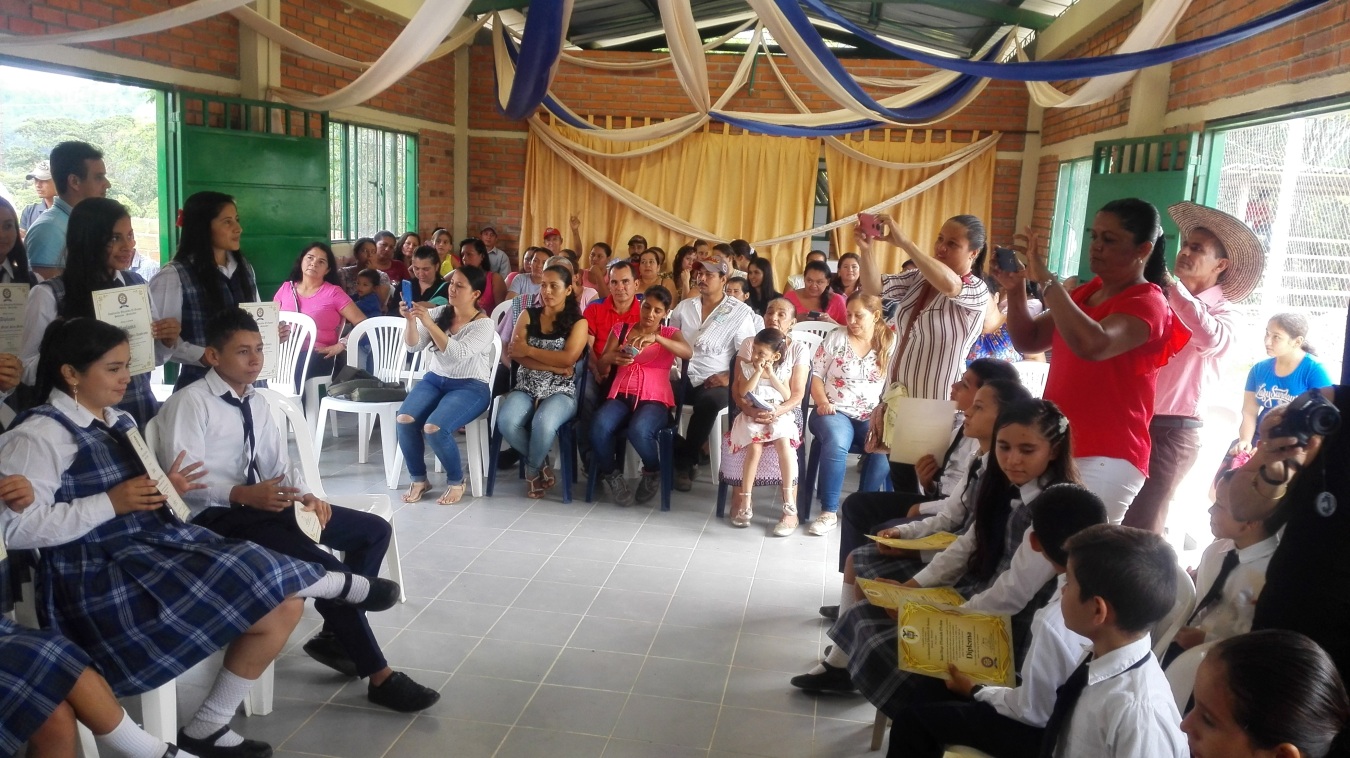 Esp, GERARDO DÍAZ DELGADILLO 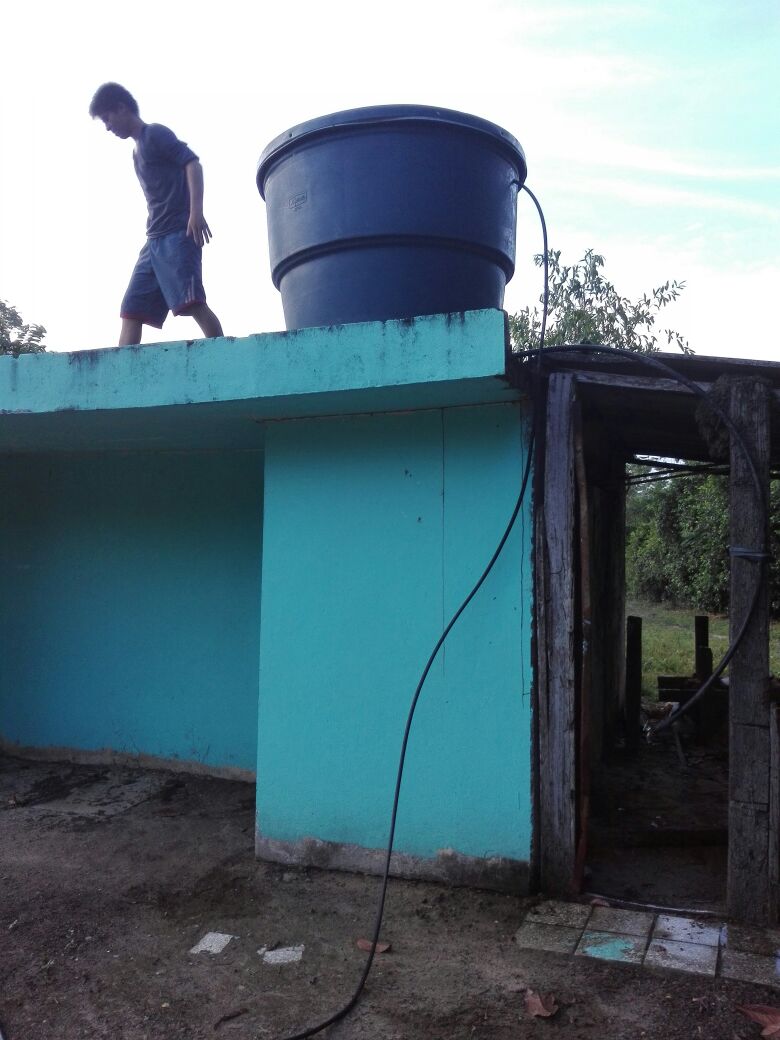 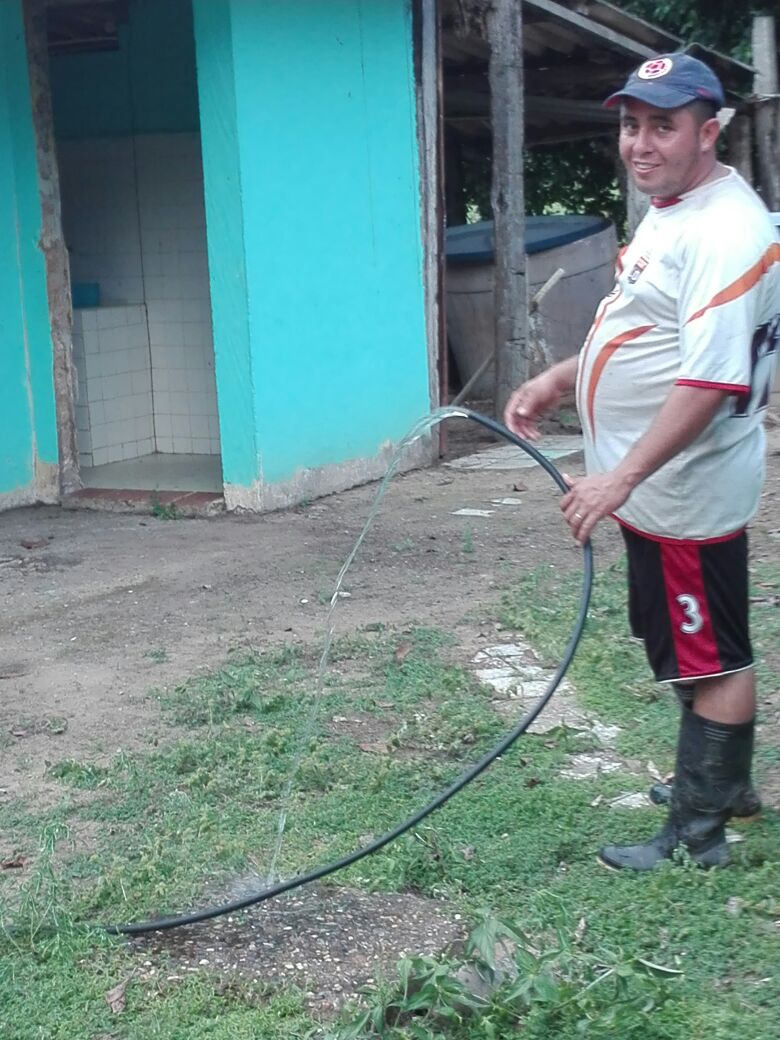 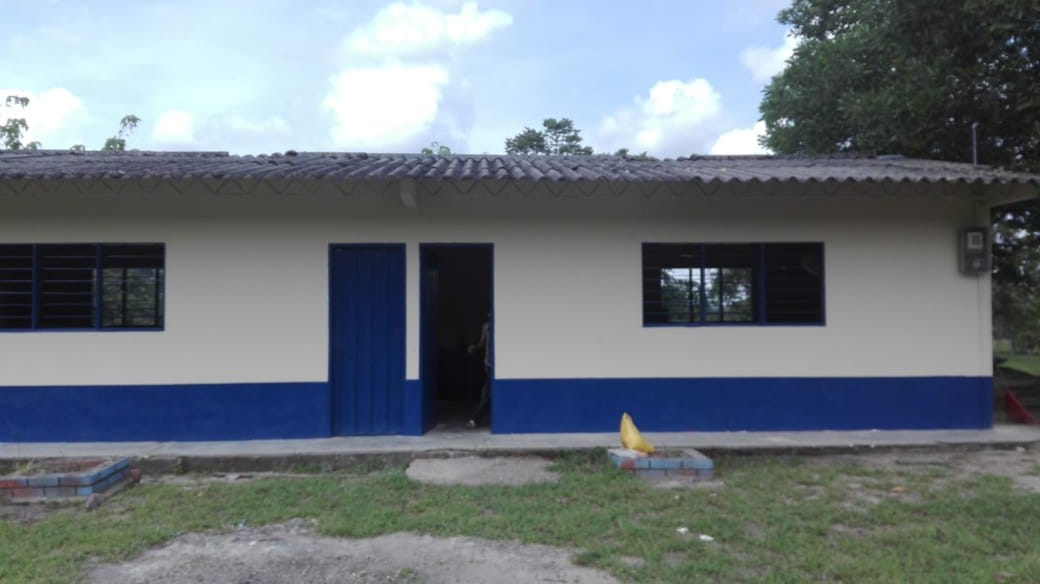 Rector Nov 30 de 2018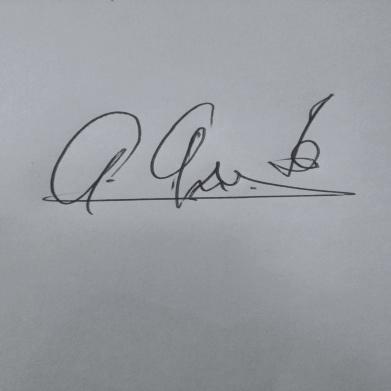 